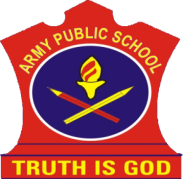 ASSIGNMENT FOR CLASS 7CH-7 (CONGRUENCE OF TRIANGLES)Q1. Two angles are congruent if they have      (A) unequal measures			(B)equal measures      (C)same name				(D)different nameQ2. Which of the following is not the congruence criterion      (A)ASA					(B)SAS      (C)SSS					(D) AAAQ3. If ∆ABC  ∆PQR, then AB is equal to      (A) QR					(B)PR      (C)PQ					(D) none of theseQ4. In ∆ABC and ∆PQR, AB=4cm,BC=5cm,AC=6cm and PQ=4cm,QR=6cm,PR=5cm,then which of the following is true?      (A) ∆ABC  ∆PQR				(B) ∆ABC  ∆QPR      (C) ∆ABC  ∆PRQ				(D) none of theseQ5. If ∆DEF  ∆BCA, then the part of ∆BCA that correspond to E is      (A) C					(B) A      (C) B					(D) none of theseQ6. ∆ABC and ∆PQR are congruent under the correspondence : ABC↔RQP, then       (A) A =……….			      (B) B =……….      (C) C =……….      (D) PQ =……….      (E) QR =………..      (F) PR =………..			Q7. What is the side included between the angles A and B in ∆ABC?      (A) AB					(B)BC      (C)AC					(D) none of theseQ8. Can two equilateral triangles always be congruent?Q9. Among two congruent angles ,one has a measure of 70⁰ .What is the measure of the other angle?      (A) 140⁰					(B)35⁰       (C)70⁰					(D)110⁰Q10. Two square are congruent if they have same………….Q11. Two rectangles are congruent if they have same…………. and …………..Q12. In the given figure AB=AD & BAC=DAC.Then,	(A)………ABC   			(B) BC=………        (C) BCA=…….			(D)line segment AC bisect …….&……..	ANSWERSQ1. BQ2. DQ3. CQ4. BQ5. AQ6. R,Q,P,CB,BA,CAQ7. AQ8. NOQ9. CQ10.SIDEQ11.LENGTH AND BREADTHQ12. ADC, DC, DCA, A & C